Как избежать ошибок при проведении открытого занятия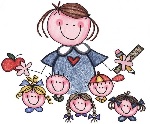 Вот некоторые ошибки, которых Вы можете избежать:1. Прежде, чем проводить открытое занятие, детально «прокрутите» его в голове. Особенно обратите внимание на связки между заданиями (что я скажу о следующем задании, где будут стоять дети, куда убрать тот или иной атрибут и т.д.).2. Продумайте все вопросы. Не задавайте вопросов типа: «Что вы думаете об этой картине?» (это пример из жизни, так спросила одна воспитатель в самом начале занятия, при ознакомлении детей с картиной). Все ответы детей принимаются! Нельзя говорить: «Вася, ты сказал неправильно». Нужно спросить у других детей: «А кто думает иначе?».3. Несмотря на то, что сейчас все занятия проходят более демократично (не обязательно сидеть за столами, поднимать руку при ответе и др.), держите всю ситуацию под контролем, особенно дисциплину! Я была свидетелем такой ситуации, когда дети в творческом порыве стали перекрикивать друг друга, вскакивали с мест, чтобы ответить на вопрос воспитателя. Ситуация стала неуправляемой! Педагогу пришлось замолчать, подождать, когда они успокоятся, и потом уже продолжить занятие. Сделать замечание детям на открытом занятии она не осмелилась. В итоге – темпоритм занятия был полностью сбит и общее впечатление от вроде бы хорошего творческого занятия оказалось не очень позитивным. Это не значит, что надо было сделать замечание. Это значит, что надо предугадывать все непредвиденные и проблемные моменты, и исправлять ситуацию «на ходу». Это «высший пилотаж» в профессиональной деятельности.4. Насчет темпоритма. Это важная составляющая открытого занятия. Его нужно проводить в одном темпе, не затягивая время. Замедляет темп занятия излишняя вербализация (перегруженность словесным материалом), а иногда и самостоятельная продуктивная деятельность детей в практической части занятия (долгое рисование, лепка, конструирование, выполнение какого-то задания). Также сложно «держать» темпоритм на занятиях по развитию речи (это касается обучения пересказу, анализу слов, обучению грамоте и др.). Поэтому подумайте, стоит ли брать тот или иной методический прием именно на открытое занятие.Например, при проведении игры в лото «Цвет» (правила такие: воспитатель показывает свою карточку, а дети находят у себя такую же) педагог может первый раз спросить о том, что изображено на карточке, какого цвета, у кого эта карточка. Но потом, чтобы не затягивать занятие, можно просто спрашивать: «У кого такая карточка?».5. Сохраняйте сюжетную линию до конца занятия. Если Вы в начале занятия «отправились с детьми в лес», то не забудьте в конце занятия «выйти из леса».6. Вы имеете право изменить занятие, подкорректировать его «на ходу», т.е. в процессе проведения (например, не проводить какое-то задание, а провести игру; убрать какую-то часть занятия из-за нехватки времени и пр.). Но закончить занятие надо обязательно рефлексивной частью.Если Вам сделают замечание при анализе занятия (проверяющие или коллеги, например,  скажут, что не все задачи решены), то вы должны назвать причину такой корректировки и сказать, что это была педагогически оправданная ситуация и Вы обязательно реализуете эту задачу в другие режимные моменты или на следующем занятии.  Повторяю, Вы имеете право на любую внезапную корректировку НОД! Только надо уметь объяснить свои действия.